Выкопировкаиз генерального плана Крыловского сельского поселения Ленинградского района Краснодарского края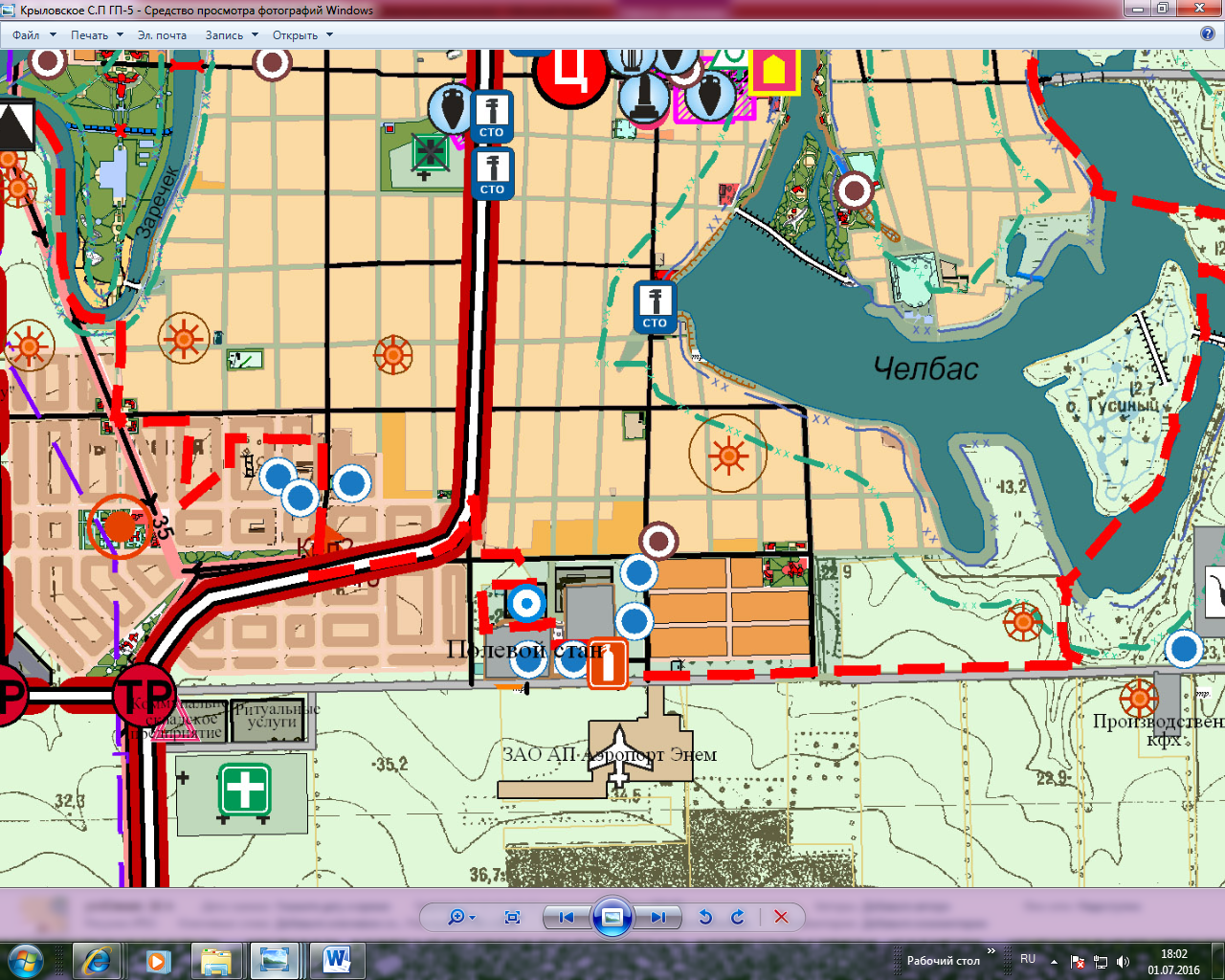 Испрашиваемый земельный участок УСЛОВНЫЕ ОБОЗНАЧЕНИЯк генеральному плану Крыловского сельского поселенияЛенинградского района Краснодарского края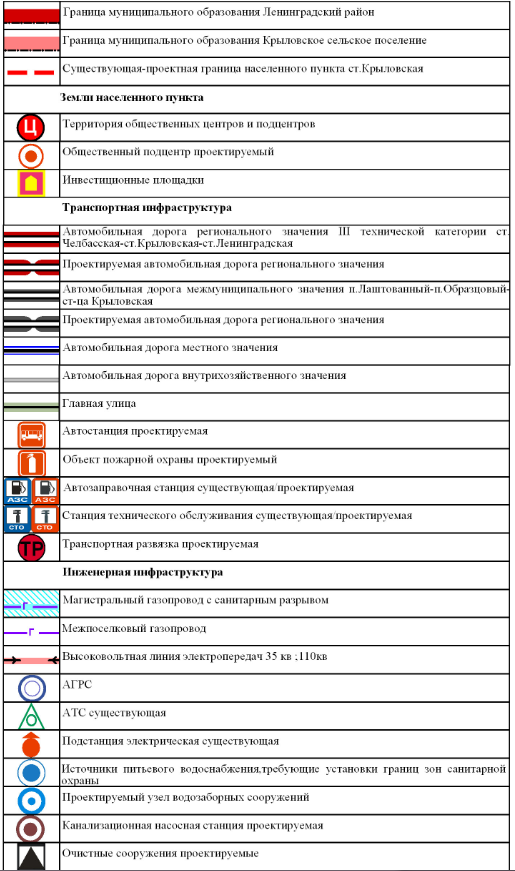 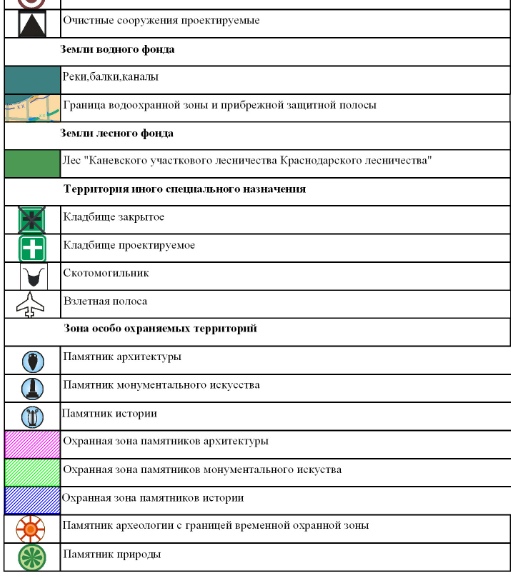 